Northern Kentucky UniversityCollege of Education and Human ServicesKIN 385, Sociological and Psychological Dimensions of Physical Activity, 3 Credit hoursThursday, 4:30-7:15, HC 208Spring 2017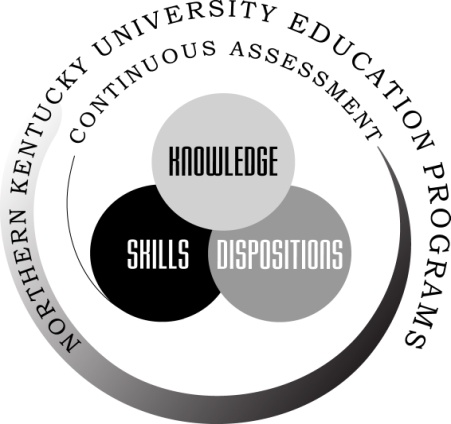 Learn, Lead, SucceedMissionThe College of Education and Human Services plays an important leadership role and collaborates with others in the creation, dissemination, and application of knowledge and research that enhances professional practice and transforms lives, schools, and communities.VisionThe College of Education and Human Services aspires to be known throughout the Commonwealth of Kentucky and region at large as the leader in providing opportunities for engaged learning and applied scholarship that fosters individual growth and collective success.Kentucky  Academic Standards (KAS)Preparation of Kentucky’s students for the demands of the 21st century requires districts and schools to prepare every student for successful transition to be College and Career Ready. The Kentucky Academic Standards help ensure that all students throughout Kentucky are provided with common content and have opportunities to learn at high levels. As education candidates complete and implement projects and assignments throughout their education programs at NKU, they will incorporate the components of the Kentucky Academic Standards.Professor: 	Alar Lipping, Ph.D.Office:		AHC 105Telephone: 	(859) 572-6576	Office Hours:	Thurs. 7:15-8:30; Fri. 10:00-noon;  all other times by appointmentEmail:		Lipping@nku.eduRequired Textbook and/or Materials: 	Coakley, J. (2009). Sports in Society: Issues and Controversies (10th edition). New York: McGraw Hill.Course Description: Introduction of social psychological theory and principles applied to sports; analysis of sport from a sociological perspective through study of values, norms, and behavior of sport in American society.Student Learning Outcomes, Assessment and Standards Alignment Specific Course Objectives Define terms and concepts dealing with the socio-cultural study of sport and physical education.State the major characteristics and list the basic steps for conducting research in sport studies.Interpret the interrelationship between sport and societal institutions such as education, economics, and mass media.Examine the historical development of minorities in sport.Review issues dealing with race and gender in sport.Discuss the social and psychological aspects of youth sport programs.Examine individuals and social forces that influenced the development of physical educationCourse Assignments and GradingStudents will attend all class meetings and participate in class discussion and group activities. In addition, students will complete the following assignments:Assignments								Points Exam #1								50Exam #2								50Exam #3								50Class Research Project (sport, mass media and gender)		20Video Critiques							30Class Participation							10Grading Scale		Grade		Percent	Points Earned		   A		   90%		189-210		   A-		   89.5%	187-188		   B+		   87%		182-186		   B		   83%		174-181		   B-		   80%		168-173		   C+		   77%		161-167		   C		   73%		153-160		   C-		   70%		147-152		   D+		   67%		140-146		   D		   60%		126-139		   F		<60%		<126Mid-term Grade: Mid-term grades will be posted in MyNKU by the deadline established in the Academic Calendar. Final Examination Information:  KIN 385 Final Exam (take home) will be due on May 4, 2017Course Policies and Procedures AttendanceAttendance at all class meetings is required, and to a large extent, the degree of your success will depend on class attendance. Each student is permitted two unexcused absences. Each unexcused absence in excess of two will result in a loss of 2 (two) points from your Attendance/Participation score. Students are expected to arrive at class on time.Academic DishonestyAcademic dishonesty in any form (plagiarism, cheating on exams, submitting other people’s work as yours, and the like) will result in a failure on the assignment in question. Proven academic dishonesty may result in failure in the course and a recommendation that the Dean of the College of Education and Human Services review the student’s standing regarding continuation in any degree program within the College of Education and Human Services.Emergency Absence of InstructorEvery attempt possible will be made to notify students in advance of the class time in case of an emergency absence of the instructor.	Syllabus and Class ScheduleThis syllabus and calendar are subject to change by the instructor through notification from the instructor to the class members.Student Honor Code: The Undergraduate Student Honor Code [the "Honor Code"]  and the Graduate Student Honor Code are commitments by students of Northern Kentucky University, through their matriculation or continued enrollment at the University, to adhere to the highest degree of ethical integrity in academic conduct. It is a commitment individually and collectively that the students of Northern Kentucky University will not lie, cheat, or plagiarize to gain an academic advantage over fellow students or avoid academic requirements.
The purpose of the Honor Code is to establish standards of academic conduct for students at Northern Kentucky University and to provide a procedure that offers basic assurances of fundamental fairness to any person accused of violations of these rules. Each Northern Kentucky University student is bound by the provisions of the Honor Code and is presumed to be familiar with all of its provisions. Students also should aspire to conduct themselves in a manner that is consistent with the highest degree of ethical integrity in all matters, whether covered in the Honor Code or not. The success of this commitment begins in the diligence with which students uphold the letter and the spirit of the Honor Code.In addition, students in the education programs must also adhere to the College of Education and Human Services Code of Ethics and the Professional Code of Ethics for Kentucky School Certified Personnel.Credit Hour Policy Statement: In accordance with federal policy, NKU defines a credit hour as the amount of work represented in the achievement of student learning outcomes (verified by evidence of student achievement) that reasonably approximates one hour (50 minutes) of classroom instruction and a minimum of two hours of out-of-class student work. For every course credit hour, a typical student should expect to spend at least three hours per week of concentrated attention on course-related work including, but not limited to, class meeting time, reading, reviewing, organizing notes, studying and completing assignments. At least an equivalent amount of time is expected for other academic activities such as online courses, laboratory work, internships, practica, studio work and other academic work leading to the award of credit hours.Estimates of the time required for a typical student to complete course expectations are as follows:      In-Class: 3 days x 50 minutes x 15 weeks			=   37.5 Hours (2250 minutes)      Readings: 12 chapters x 5 hours each			=   60.0 Hours      Assignments: 4 assignments x 2 hour each			=   8.0 Hours      Group Projects: 3 x 2 hours each				=   6.0 Hours      Review for Exams		 				=   25.0 Hours      Total							=136.5 HoursStudent Evaluation of Instructor and Course: Northern Kentucky University takes Instructor and Course Evaluations very seriously as an important means of gathering information for the enhancement of learning opportunities for its students. It is an important responsibility of NKU students as citizens of the University to participate in the instructor and course evaluation process. During the two weeks* prior to the end of each semester classes, you will be asked to reflect upon what you have learned in this course, the extent to which you have invested the necessary effort to maximize your learning, and the role your instructor has played in the learning process. It is very important that you complete the online evaluations with thoughtfully written comments. Student evaluations of courses and instructors are regarded as strictly confidential. They are not available to the instructor until after final grades are submitted, and extensive precautions are taken to prevent your comments from being identified as coming from you. Students who complete an evaluation for a particular course (or opt out of doing so in the evaluation) will be rewarded for their participation by having access to their course grade as soon as that grade is submitted by the instructor.  On the other hand, any student who does not complete the course evaluation (or opt out of doing so in the evaluation) should expect to incur a two week delay in access to his or her course grade beyond the university's official date for grade availability. To complete online evaluations go to http://eval.nku.edu. Click on "student login" and use the same USERNAME and PASSWORD as used on campus.In addition, you should be aware of:Evaluations can affect changes in courses. Evaluations without comments are less valuable and less credible than those filled out thoughtfully. Comments that are expressed well are more effective than those that are not.Positive feedback is just as important as criticism. Moreover, negative evaluations without any explanation and specifics are not especially useful.Once grades are submitted, all evaluations are read not only by the instructor, but also by the instructor’s department chairperson.Evaluations not only provide feedback to your instructor, but also provide information to the department chair for use in performance evaluations. This information affects reappointments, promotions, salaries, and teaching assignments.Accommodations Due to Disability: Northern Kentucky University is committed to providing reasonable accommodations for all persons with disabilities. The syllabus is available in alternate formats upon request. Students with disabilities: If you are seeking classroom accommodations under the Americans with Disabilities Act, you are required to register with the Disability Programs and Services Office in SU 303. To receive academic accommodations for this class, please obtain the proper DPS forms and meet with me at the beginning of the semester.  More information on Disability Services can be found at http://disability.nku.edu.BibliographyAllison, L. (2014). The global politics of sport: The role of global institutions in sport. London/New York: Routledge.Ashe, A. (1993). A hard road to glory, 3 vols. New York: Amistad.Atkinson, M. and K. Young (2008). Deviance and social control in sport. Champaign, IL: Human Kinetics.Bissinger, H.G. (1990). Friday night lights. Reading, MA: Addison-Wesley.Coakley, J., and P. Donnelly, eds (1999). Inside sports. London: Routledge.Dunning, E. (1999). Sport matters: Sociological studies of sport, violence, and civilization. London: Routledge.Eisen, G., and D.K. Wiggins, eds (1994). Ethnicity and sport in north American history and culture. Westport, CT: Greenwood Press.Gruneau, R. (1999). Class, sports and social development. Champaign, IL: Human Kinetics.Higgs, R.J. (1995). God in the stadium: Sports and religion in America. Lexington: The University of Kentucky Press.Hoberman, J. (1997). Darwin’s athletes: How sport has damaged Black America and preserved the myth of race.  Boston: Houghton Mifflin.Miracle, A.W., and C.R. Rees (1994). Lessons of the locker room: The myth of school sports. Amherst, N.Y.: Prometheus Books.Oxendine, J.B. (1988). American Indian sports heritage. Champaign, IL: Human Kinetics.Sailes, G. (1998). African Americans in sport. New Brunswick, N.J.: Transaction.Wellard, I. (2007). Rethinking gender and youth sport. New York: Routledge.Tentative Course ScheduleCOURSE CAENDARDate			Topic						Jan. 12			Introduction					Ch. 1				The Nature of SportJan. 19			Sociological Analysis of Sport in Society	Chs. 1, 2				Video: “Introduction to Sport Sociology”										Jan. 26			Sports and the Media				Ch. 12				Video: “Playing Unfair, the Media Image of the Female Athlete”				Discussion on Class Research ProjectFeb. 2			Social and Cultural Sources of the Rise of	Ch.3, 				SportFeb. 9			Review of Critique OneYou will be conducting the following activities pertaining to the unit on Sport and Youth: review chapters 4 and 5; critique one,Videos are available at Steely Library, Media Collections, Room 216. Critique one includes readings that are available on line. The two videos are entitled: “Is Winning Everything” and “Playing to Extremes”.	Feb. 16		Review of Critique One				Review for Exam #1Video on History of Fitness Feb. 23		Discussion: Class Project				Video Critique #1 Due				Summary of Chapters 4 and 5	Mar. 2			Exam #1Sports in High School and College		Ch. 14		Mar. 9			Spring BreakMar. 16		Conclusion on Interscholastic Sport		Ch. 14			Intercollegiate Sport			Video Critique #2 DueMar. 23		Intercollegiate Sport ContinuedMar. 30		Conclusion on Intercollegiate Sport		Ch. 14				Distribution of Exam #2				Video Critique #3 part one dueApr. 6	Exam #2 Due	Race, Ethnicity, and Identity in Sports	Video: “In Whose Honor”			Ch.9	Apr. 13	Gender and Sports				Ch. 8	Video Critique #3 part two dueApr. 20	Gender and Sports Continued	Distribution of Final ExamApr. 27	Discussion on Class Research AssignmentMay 4	Class Research Assignment Presentations	Final Exam Due (need to be present in class to submit exam)Student Learning OutcomeAssessment/  AssignmentsKAS AlignmentKentuckyTeacherStandardsInTASCCategorySpecializedProfessional Association  (SPA) StandardsPGES DomainsDefine terms and concepts dealing with the socio-cultural study of sport and physical education.Exam1.1; 1.2: 1.3; 1.43State the major characteristics and list the basic steps for conducting research in sport studiesExam;Reseasrch Project2.1; 6.1; 6.23Interpret the interrelationship between sport and societal institutions such as education, economics,and mass media.Exam1.1; 1.2